Hier sind eine Reihe von Verständnisfragen zum Film ...                                       Name:_________________________Beschreibe die Glimmspanprobe.Welches Ergebnis zeigt die Glimmspanprobe, wenn man diese einmal über der Wasseroberfläche und dann im Wasser macht?Welche Folgerungen zieht man aus dem Ergebnis der Versuche von Frage 2?Beschreibe die Versuche und deren Ergebnis, wenn man statt eines Glimmspans brennendes Magnesium verwendet?AKKappenberg
Auf dem Weg zur Formel von WasserVersuch einer GlimmspanprobeA01b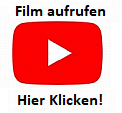 